GUIA Nº 7  EDUCACION FISICA Y SALUD 3º MEDIO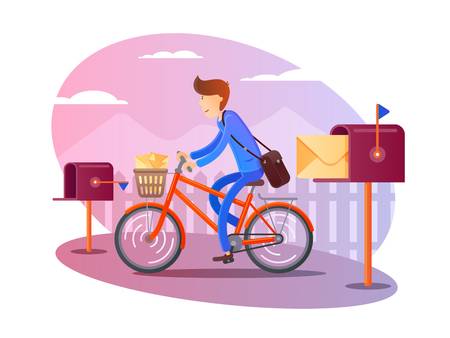  Estimados/as alumnos(as) junto con saludarlos y esperando que se encuentren muy bien de salud junto a sus familias, quisiera invitarlos a reconocer los aspectos principales para crear su propia rutina de ejercicios.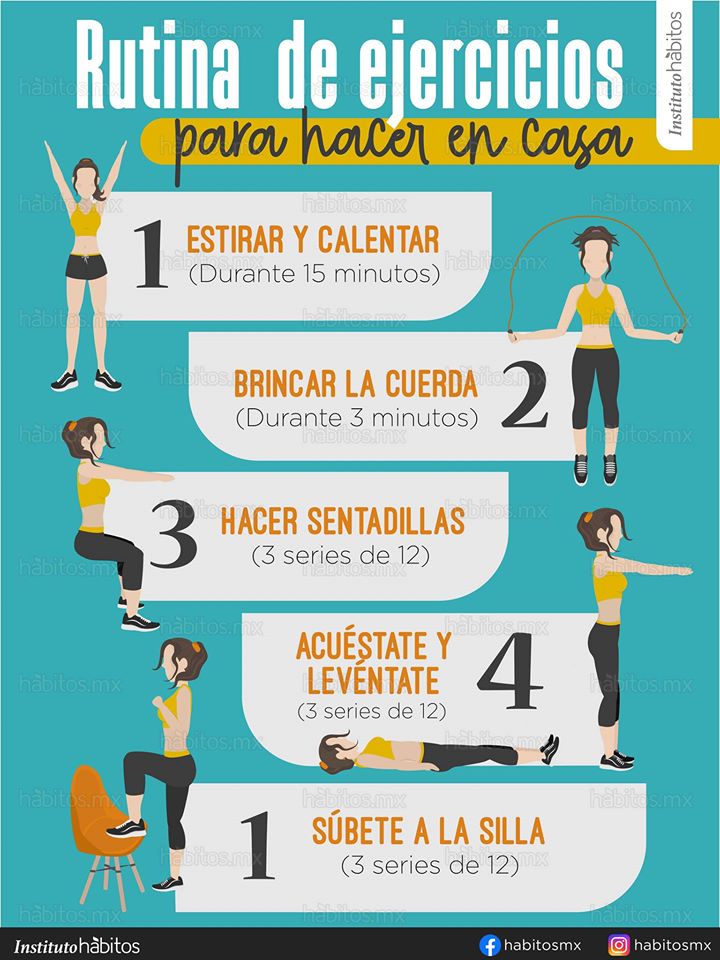 USE VESTIMENTA Y CALZADO CÓMODOS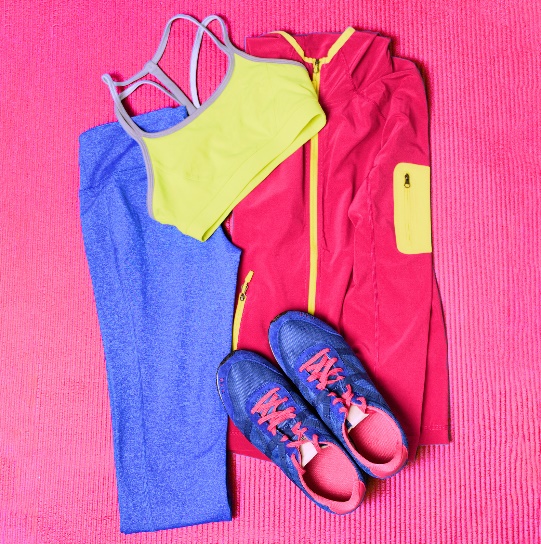 Su vestimenta debe ser holgada y cómoda de modo que facilite el movimiento, Su calzado debe proporcionarle buen sostén y las suelas deben ser de material antideslizante y amortiguador de golpes.CALENTAMIENTO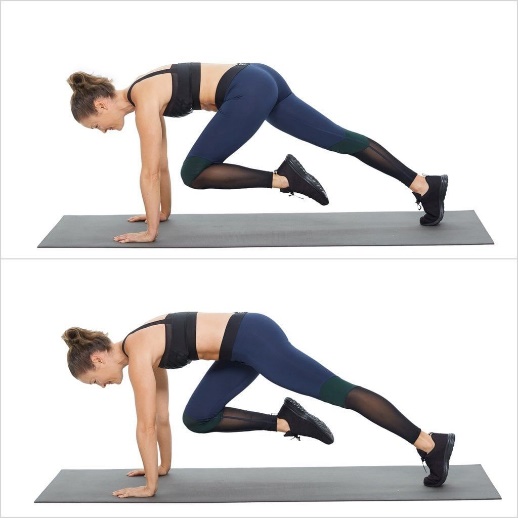 Es importante que dedique de 5 a 15 minutos en movimientos de calentamiento antes de hacer ejercicio. Esto reducirá la posibilidad de incurrir en una lesión, al ayudar a su cuerpo a prepararse para hacer los ejercicios.Ejemplos: Movilidad articular, Skiping, Jumping jacks, subir y bajar escaleras, saltar la cuerda, etc.BEBA SUFICIENTES LÍQUIDOS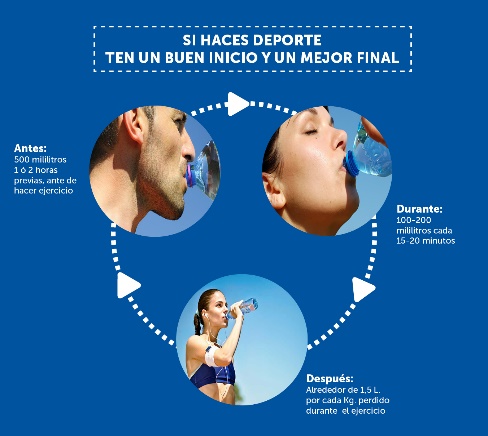 Es muy importante hidratarse antes de empezar su rutina de ejercicio y continuar el proceso de hidratación después de haberlos concluido. RESPIRE MIENTRAS HACE LOS EJERCICIOS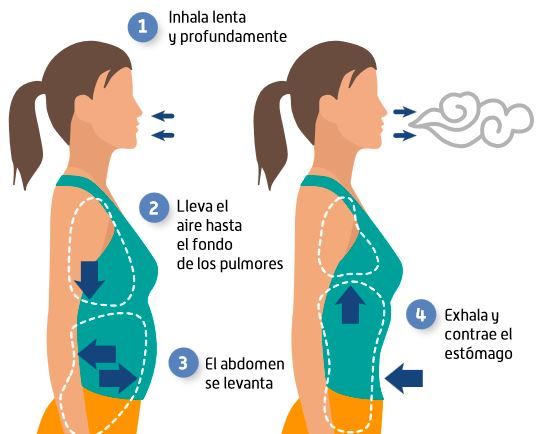 No contenga la respiración. Debe exhalar el aire de los pulmones mientras hace el ejercicio, y debe inhalar (tomar aire) mientras se relaja entre repeticiones. Contar en voz alta durante el ejercicio le ayudará a respirar profunda y regularmente.ELONGACIÓNES 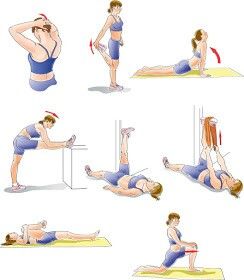 Son consideradas parte esencial de cualquier rutina de acondicionamiento físico, una forma de disminuir el riesgo de lesiones, prevenir inflamaciones y disminuir el dolor después de haber realizado los ejercicios.PASOS A SEGUIR:Busca un espacio de tu casa libre de obstáculos.Realiza movilidad articular.Observa el video del  link  y ejecuta la rutina de calentamiento.Diseña un calentamiento de 20 minutos, considerando iniciar con movilidad articular, 3 ejercicios y tiempo que asignaras a cada uno de estos, luego envíame un breve video donde aparezca un ejercicio de cada parte del calentamiento que diseñaste (recuerda que si el archivo es muy pesado, puedes subirlo a YouTube y enviarme el link a mi correo psuazo@sanfernandocollege.clEjemplo de lo que tienes que considerar en el videoCualquier consulta o problema no dudes en escribirme a psuazo@sanfernandocollege.cl, los días martes entre las 10:00 y 13:00 hrs. tendré atención especial para ustedes. Un abrazo grande.Título de la Guía: Tips para crear una  rutina de ejercicios.Fecha: 6 de julio del 2020Objetivo de Aprendizaje: Diseñar y aplicar un plan de entrenamiento personal para alcanzar una condición física saludable, desarrollando la resistencia cardiovascular, la fuerza muscular, la velocidad y la flexibilidad.Objetivo de Aprendizaje: Diseñar y aplicar un plan de entrenamiento personal para alcanzar una condición física saludable, desarrollando la resistencia cardiovascular, la fuerza muscular, la velocidad y la flexibilidad.Habilidades: Aplicar y combinar controladamente diferentes habilidades motrices.Habilidades: Aplicar y combinar controladamente diferentes habilidades motrices.Nombre Docente: Patricia Suazo FritzNombre Docente: Patricia Suazo FritzNombre Estudiante:Curso: 3°medioACTIVIDAD: Ejecutar rutina de calentamiento.INSTRUCCIONES GENERALES: Ingresa al siguiente link y observa con atención el video, luego ponte ropa y zapatillas deportivas para realizar la siguiente actividad.https://youtu.be/N3cmWWnvnMUEjerciciosTiempoImagenMovilidad articular5 min.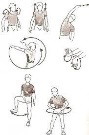 Saltar la cuerda5 min.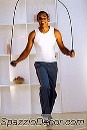 Subir escaleras5 min.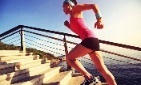 burpees5 min.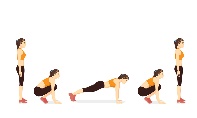 